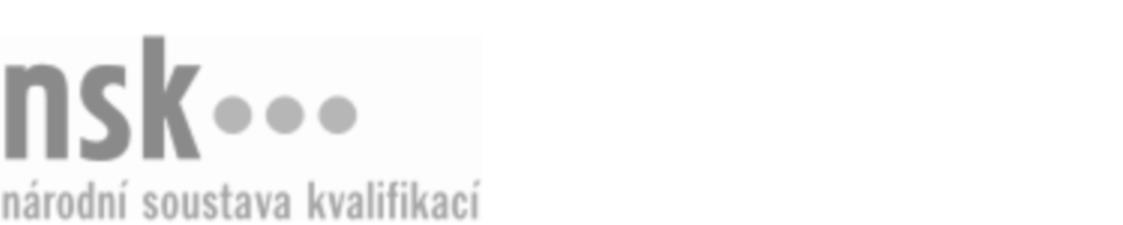 Další informaceDalší informaceDalší informaceDalší informaceDalší informaceDalší informaceKominík/kominice – montáž komínů a komínových vložek (kód: 36-017-H) Kominík/kominice – montáž komínů a komínových vložek (kód: 36-017-H) Kominík/kominice – montáž komínů a komínových vložek (kód: 36-017-H) Kominík/kominice – montáž komínů a komínových vložek (kód: 36-017-H) Kominík/kominice – montáž komínů a komínových vložek (kód: 36-017-H) Kominík/kominice – montáž komínů a komínových vložek (kód: 36-017-H) Kominík/kominice – montáž komínů a komínových vložek (kód: 36-017-H) Autorizující orgán:Autorizující orgán:Ministerstvo vnitraMinisterstvo vnitraMinisterstvo vnitraMinisterstvo vnitraMinisterstvo vnitraMinisterstvo vnitraMinisterstvo vnitraMinisterstvo vnitraMinisterstvo vnitraMinisterstvo vnitraSkupina oborů:Skupina oborů:Stavebnictví, geodézie a kartografie (kód: 36)Stavebnictví, geodézie a kartografie (kód: 36)Stavebnictví, geodézie a kartografie (kód: 36)Stavebnictví, geodézie a kartografie (kód: 36)Stavebnictví, geodézie a kartografie (kód: 36)Povolání:Povolání:Kominík - montáž komínů a komínových vložekKominík - montáž komínů a komínových vložekKominík - montáž komínů a komínových vložekKominík - montáž komínů a komínových vložekKominík - montáž komínů a komínových vložekKominík - montáž komínů a komínových vložekKominík - montáž komínů a komínových vložekKominík - montáž komínů a komínových vložekKominík - montáž komínů a komínových vložekKominík - montáž komínů a komínových vložekKvalifikační úroveň NSK - EQF:Kvalifikační úroveň NSK - EQF:33333Platnost standarduPlatnost standarduPlatnost standarduPlatnost standarduPlatnost standarduPlatnost standarduPlatnost standarduStandard je platný od: 21.10.2022Standard je platný od: 21.10.2022Standard je platný od: 21.10.2022Standard je platný od: 21.10.2022Standard je platný od: 21.10.2022Standard je platný od: 21.10.2022Standard je platný od: 21.10.2022Kominík/kominice – montáž komínů a komínových vložek,  28.03.2024 9:52:20Kominík/kominice – montáž komínů a komínových vložek,  28.03.2024 9:52:20Kominík/kominice – montáž komínů a komínových vložek,  28.03.2024 9:52:20Kominík/kominice – montáž komínů a komínových vložek,  28.03.2024 9:52:20Kominík/kominice – montáž komínů a komínových vložek,  28.03.2024 9:52:20Strana 1 z 2Další informaceDalší informaceDalší informaceDalší informaceDalší informaceDalší informaceDalší informaceDalší informaceDalší informaceDalší informaceDalší informaceDalší informaceDalší informaceObory vzděláníObory vzděláníObory vzděláníObory vzděláníObory vzděláníObory vzděláníObory vzděláníK závěrečné zkoušce z oboru vzdělání Kominík (kód: 36-56-H/01) lze být připuštěn po předložení osvědčení o získání některé z uvedených skupin profesních kvalifikací:K závěrečné zkoušce z oboru vzdělání Kominík (kód: 36-56-H/01) lze být připuštěn po předložení osvědčení o získání některé z uvedených skupin profesních kvalifikací:K závěrečné zkoušce z oboru vzdělání Kominík (kód: 36-56-H/01) lze být připuštěn po předložení osvědčení o získání některé z uvedených skupin profesních kvalifikací:K závěrečné zkoušce z oboru vzdělání Kominík (kód: 36-56-H/01) lze být připuštěn po předložení osvědčení o získání některé z uvedených skupin profesních kvalifikací:K závěrečné zkoušce z oboru vzdělání Kominík (kód: 36-56-H/01) lze být připuštěn po předložení osvědčení o získání některé z uvedených skupin profesních kvalifikací:K závěrečné zkoušce z oboru vzdělání Kominík (kód: 36-56-H/01) lze být připuštěn po předložení osvědčení o získání některé z uvedených skupin profesních kvalifikací:K závěrečné zkoušce z oboru vzdělání Kominík (kód: 36-56-H/01) lze být připuštěn po předložení osvědčení o získání některé z uvedených skupin profesních kvalifikací: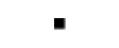 Kominík/kominice – kontrola a čištění spalinových cest  (kód: 36-025-H)Kominík/kominice – kontrola a čištění spalinových cest  (kód: 36-025-H)Kominík/kominice – kontrola a čištění spalinových cest  (kód: 36-025-H)Kominík/kominice – kontrola a čištění spalinových cest  (kód: 36-025-H)Kominík/kominice – kontrola a čištění spalinových cest  (kód: 36-025-H)Kominík/kominice – kontrola a čištění spalinových cest  (kód: 36-025-H)Kominík/kominice – kontrola a čištění spalinových cest  (kód: 36-025-H)Kominík/kominice – kontrola a čištění spalinových cest  (kód: 36-025-H)Kominík/kominice – kontrola a čištění spalinových cest  (kód: 36-025-H)Kominík/kominice – kontrola a čištění spalinových cest  (kód: 36-025-H)Kominík/kominice – kontrola a čištění spalinových cest  (kód: 36-025-H)Kominík/kominice – kontrola a čištění spalinových cest  (kód: 36-025-H)Kominík/kominice – měření spalin (kód: 36-023-H)Kominík/kominice – měření spalin (kód: 36-023-H)Kominík/kominice – měření spalin (kód: 36-023-H)Kominík/kominice – měření spalin (kód: 36-023-H)Kominík/kominice – měření spalin (kód: 36-023-H)Kominík/kominice – měření spalin (kód: 36-023-H)Kominík/kominice – montáž komínů a komínových vložek (kód: 36-017-H)Kominík/kominice – montáž komínů a komínových vložek (kód: 36-017-H)Kominík/kominice – montáž komínů a komínových vložek (kód: 36-017-H)Kominík/kominice – montáž komínů a komínových vložek (kód: 36-017-H)Kominík/kominice – montáž komínů a komínových vložek (kód: 36-017-H)Kominík/kominice – montáž komínů a komínových vložek (kód: 36-017-H)Úplné profesní kvalifikaceÚplné profesní kvalifikaceÚplné profesní kvalifikaceÚplné profesní kvalifikaceÚplné profesní kvalifikaceÚplné profesní kvalifikaceÚplné profesní kvalifikaceÚplnou profesní kvalifikaci Kominík (kód: 36-99-H/26) lze prokázat předložením osvědčení o získání některé z uvedených skupin profesních kvalifikací:Úplnou profesní kvalifikaci Kominík (kód: 36-99-H/26) lze prokázat předložením osvědčení o získání některé z uvedených skupin profesních kvalifikací:Úplnou profesní kvalifikaci Kominík (kód: 36-99-H/26) lze prokázat předložením osvědčení o získání některé z uvedených skupin profesních kvalifikací:Úplnou profesní kvalifikaci Kominík (kód: 36-99-H/26) lze prokázat předložením osvědčení o získání některé z uvedených skupin profesních kvalifikací:Úplnou profesní kvalifikaci Kominík (kód: 36-99-H/26) lze prokázat předložením osvědčení o získání některé z uvedených skupin profesních kvalifikací:Úplnou profesní kvalifikaci Kominík (kód: 36-99-H/26) lze prokázat předložením osvědčení o získání některé z uvedených skupin profesních kvalifikací:Úplnou profesní kvalifikaci Kominík (kód: 36-99-H/26) lze prokázat předložením osvědčení o získání některé z uvedených skupin profesních kvalifikací:Kominík/kominice – kontrola a čištění spalinových cest  (kód: 36-025-H)Kominík/kominice – kontrola a čištění spalinových cest  (kód: 36-025-H)Kominík/kominice – kontrola a čištění spalinových cest  (kód: 36-025-H)Kominík/kominice – kontrola a čištění spalinových cest  (kód: 36-025-H)Kominík/kominice – kontrola a čištění spalinových cest  (kód: 36-025-H)Kominík/kominice – kontrola a čištění spalinových cest  (kód: 36-025-H)Kominík/kominice – kontrola a čištění spalinových cest  (kód: 36-025-H)Kominík/kominice – kontrola a čištění spalinových cest  (kód: 36-025-H)Kominík/kominice – kontrola a čištění spalinových cest  (kód: 36-025-H)Kominík/kominice – kontrola a čištění spalinových cest  (kód: 36-025-H)Kominík/kominice – kontrola a čištění spalinových cest  (kód: 36-025-H)Kominík/kominice – kontrola a čištění spalinových cest  (kód: 36-025-H)Kominík/kominice – měření spalin (kód: 36-023-H)Kominík/kominice – měření spalin (kód: 36-023-H)Kominík/kominice – měření spalin (kód: 36-023-H)Kominík/kominice – měření spalin (kód: 36-023-H)Kominík/kominice – měření spalin (kód: 36-023-H)Kominík/kominice – měření spalin (kód: 36-023-H)Kominík/kominice – montáž komínů a komínových vložek (kód: 36-017-H)Kominík/kominice – montáž komínů a komínových vložek (kód: 36-017-H)Kominík/kominice – montáž komínů a komínových vložek (kód: 36-017-H)Kominík/kominice – montáž komínů a komínových vložek (kód: 36-017-H)Kominík/kominice – montáž komínů a komínových vložek (kód: 36-017-H)Kominík/kominice – montáž komínů a komínových vložek (kód: 36-017-H)Kominík/kominice – montáž komínů a komínových vložek,  28.03.2024 9:52:20Kominík/kominice – montáž komínů a komínových vložek,  28.03.2024 9:52:20Kominík/kominice – montáž komínů a komínových vložek,  28.03.2024 9:52:20Kominík/kominice – montáž komínů a komínových vložek,  28.03.2024 9:52:20Kominík/kominice – montáž komínů a komínových vložek,  28.03.2024 9:52:20Strana 2 z 2